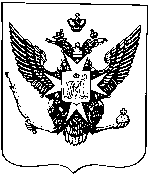 Муниципальные новости ПавловскаИнформационно-аналитический бюллетень23  декабря 2016 года                                                                          Выпуск № 21_________________________________________________________________________________________________________________________________________________________________________________________________________________________________________________________________________В номере:-Решение Муниципального Совета города Павловска от 21.12.2016 № 10/2.1 «Об отмене решения Муниципального Совета города Павловскаот 07.12. 2016 № 9/1.1 «О принятии проекта бюджета муниципального образования город Павловск на 2017 год во втором чтении» и внесении изменений в решение Муниципального Совета города Павловска от 09.11.2016 № 8/1.1 «О принятии в первом чтении (за основу)проекта бюджета муниципального образованиягород Павловск на 2017 год»»;- Решение Муниципального Совета города Павловска от 21.12.2016 № 10/3.1 «О принятии во втором и третьем чтениях (в целом) изменений в решение Муниципального Совета города Павловска от 16.12.2015  № 13/3.1 «О принятии бюджета муниципального образованиягорода Павловска на 2016 год» (в редакции от 07.09.2016 № 6/5.1)»;- Решение Муниципального Совета города Павловска от 21.12.2016 № 10/5.1 «О рассмотрении представления Контрольно-счетной палаты Санкт-Петербурга»__________________________________________________________________________________________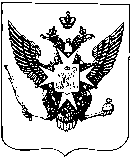 Муниципальный Советгорода ПавловскаРЕШЕНИЕот 21 декабря 2016 года									№ 10/2.1Об отмене решения Муниципального Совета города Павловскаот 07.12. 2016 № 9/1.1 «О принятии проекта бюджета муниципального образования город Павловск на 2017 год во втором чтении» и внесении изменений в решение Муниципального Совета города Павловска от 09.11.2016 № 8/1.1 «О принятии в первом чтении (за основу)проекта бюджета муниципального образованиягород Павловск на 2017 год»	В связи с необходимостью уточнения основных параметров бюджета муниципального образования город Павловск на 2017 годМуниципальный Совет города ПавловскаРЕШИЛ:	1. Отменить решение Муниципального Совета города Павловска от  07.12.2016  № 9/1.1 «О принятии проекта бюджета муниципального образования город Павловск на 2017 год  во втором чтении».	2. Внести изменения в решение Муниципального Совета города Павловска от 09.11.2016          № 8/1.1 «О принятии в первом чтении (за основу) проекта бюджета муниципального образования город Павловск на 2017 год», изложив приложения в прилагаемой новой редакции.	3. Настоящее решение вступает в силу со дня его принятия.Глава муниципального образования город Павловск                                                                                              В.В. ЗибаревПроект текстовой части  бюджета муниципального образованиягорода Павловска на 2017 годСтатья 1.Утвердить бюджет муниципального образования города Павловска на 2017 год (далее также - местный бюджет города Павловска):общий объем доходов в сумме 72 717,4 тыс. руб.;общий объем расходов в сумме 82 967,4 тыс. руб.;общий дефицит бюджета в сумме 10 250,0 тыс. руб.Статья 2.Утвердить объём межбюджетных трансфертов, получаемых из бюджета Санкт-Петербурга в 2017 году, в сумме 29 511,5 тыс. руб.Статья 3.Учесть в местном бюджете города Павловска на 2017 год поступления доходов по источникам, определенным приложением 13 к Закону Санкт-Петербурга «О бюджете Санкт-Петербурга на 2017год и на плановый период 2018 и 2019 годов», согласно Приложению 2.Статья 4.Утвердить ведомственную структуру расходов местного бюджета города   Павловска   на   2017   год    согласно Приложению 3.Статья 5.Утвердить общий объем бюджетных ассигнований, направляемых на исполнение публичных нормативных обязательств на 2017 год,  в сумме 5 041,8 тыс. руб.Статья 6.Утвердить  источники финансирования дефицита местного бюджета города Павловска на 2017 год согласно Приложению 4.Статья 7.Утвердить перечень главных администраторов доходов местного бюджета города Павловска на 2017 год, которые  являются органами  местного самоуправления, согласно Приложению 5.Статья 8.Утвердить распределение бюджетных ассигнований местного бюджета города Павловска на 2017 год по разделам, подразделам, целевым статьям, группам (группам и подгруппам) видов расходов согласно Приложению 6.Статья 9.Установить, что главным администратором источников финансирования дефицита местного бюджета города Павловска на 2017 год является Местная администрация города Павловска (код 987) согласно Приложению 7.Статья 10.Установить верхний предел муниципального внутреннего долга города Павловска на 1 января 2018 года в сумме 0,0 тыс. руб., в том числе верхний предел долга по муниципальным гарантиям в сумме 0,0 тыс. руб.Статья 11.Установить, что остатки средств местного бюджета города Павловска на 1 января 2017 года в полном объеме могут направляться в 2017 финансовом году на покрытие временных кассовых разрывов.Статья 12.Установить, что предельный объём муниципального долга города Павловска на 1 января 2018 года предполагается в сумме 0,0 тыс. руб.Статья 13.Установить, что Местная администрация города Павловска является главным распорядителем средств резервного фонда Местной администрации города Павловска в пределах бюджетных ассигнований, определенных в Приложении 3.Статья 14.Утвердить объем бюджетных ассигнований, направляемых на исполнение муниципальных программ в 2017 году:«Благоустройство территории муниципального образования город Павловск»-  в сумме 35 404,2 тыс. руб.;1.2 «Текущий ремонт и содержание дорог, расположенных в пределах границ муниципального образования (в соответствии с перечнем, утвержденным Правительством Санкт-Петербурга)» -в сумме 1 462,6 тыс. руб.;1.3. «Участие в организации и финансировании временного трудоустройства несовершеннолетних в возрасте от 14 до 18 лет в свободное от учебы время» - в сумме 447,6 тыс. руб.;1.4. «Проведение подготовки и обучения неработающего населения способам защиты и действиям в чрезвычайных ситуациях, а также способам защиты от опасностей, возникающих при ведении военных действий или вследствие этих действий» - в сумме 64,2 тыс. руб.;1.5. «Участие в деятельности по профилактике правонарушений в муниципальном образовании город Павловск в формах и порядке, установленных законодательством Санкт-Петербурга» - в сумме 76,9 тыс. руб.;1.6. «Участие в профилактике терроризма и экстремизма, а также в минимизации и (или) ликвидации последствий проявления терроризма и экстремизма на территории муниципального образования город Павловск» - в сумме 35,0 тыс. руб.;1.7. «Участие в реализации мер по профилактике дорожно-транспортного травматизма среди детей и подростков на территории муниципального образования город Павловск» - в сумме 240,0 тыс. руб.;1.8. «Участие в установленном порядке в мероприятиях по профилактике незаконного потребления наркотических средств и психотропных веществ, новых потенциально опасных психоактивных веществ, наркомании в муниципальном образовании город Павловск» - в сумме 114,8 тыс. руб.;1.9. «Участие в реализации мероприятий по охране здоровья граждан от воздействия окружающего табачного дыма и последствий потребления табака на территории муниципального образования город Павловск» – в сумме 90,0 тыс. руб.;1.10. «Организация и проведение досуговых мероприятий для жителей муниципального образования город Павловск» - в сумме 1 860,0 тыс. руб.;1.11. «Организация и проведение местных и участие в организации и проведении городских праздничных и иных зрелищных мероприятий» - в сумме 1 610,8 тыс. руб.;1.12. «Обеспечение условий для развития на территории муниципального образования город Павловск физической культуры и массового спорта, организация и проведение официальных физкультурных мероприятий, физкультурно-оздоровительных мероприятий и спортивных мероприятий муниципального образования» - в сумме 1111,2 тыс. руб.;1.13. «Содействие развитию малого бизнеса на территории муниципального образования город Павловск» - в сумме 13,6 тыс. руб.;1.14. «Проведение работ по военно-патриотическому воспитанию граждан на территории муниципального образования город Павловск» - в сумме 148,0 тыс. руб.;1.15. «Участие в мероприятиях по охране окружающей среды в границах муниципального образования город Павловск» - в сумме 140,0 тыс. руб.;1.16. «Периодические издания, учреждённые представительным органом местного самоуправления» - в сумме 1 292,2 тыс. руб.Статья 15.Настоящее решение вступает в силу со дня его официального опубликования.Приложение 4к решению  Муниципального Советагорода Павловскаот 21.12.2016 № 10/2.1Приложение 5к решению  Муниципального Советагорода Павловскаот 21.12.2016 № 10/2.1Переченьглавных администраторов доходов местного бюджета города Павловска на 2017 год,которые являются органами местного самоуправленияПриложение 6к решению  Муниципального Советагорода Павловскаот 21.12.2016 № 10/2.1Приложение 7к решению  Муниципального Советагорода Павловскаот 21.12.2016 №  10/2.1                  Перечень главных администраторов  источников финансирования дефицита местного бюджетагорода Павловска на 2017 годМуниципальный Советгорода ПавловскаРЕШЕНИЕот 21 декабря 2016 года					                     				№ 10/3.1О принятии во втором и третьем чтениях (в целом) изменений в решение Муниципального Совета города Павловска от 16.12.2015  № 13/3.1«О принятии бюджета муниципального образованиягорода Павловска на 2016 год» (в редакции от 07.09.2016 № 6/5.1)В соответствии с Бюджетным кодексом РФ, Уставом внутригородского муниципального образования Санкт-Петербурга город  Павловск, Положением  о бюджетном процессе в  муниципальном образовании  город  ПавловскМуниципальный Совет города ПавловскаРЕШИЛ:Внести изменения в Решение Муниципального Совета города Павловска от 16.12.2015 № 13/3.1 «О принятии бюджета муниципального образования города Павловска на 2016 год» (в редакции от 07.09.2016 № 6/5.1), следующие изменения:1.1 Статью 1 изложить в следующей редакции:Статья 1.Утвердить бюджет муниципального образования города Павловска на 2016 год (далее также - местный бюджет города Павловска):общий объем доходов в сумме 74 620,5 тыс. руб.;общий объем расходов в сумме 74 620,5 тыс. руб.;общий дефицит бюджета в сумме 0,0 тыс. руб.    1.2 Статью 14 изложить в следующей редакции:Статья 14.Утвердить объем бюджетных ассигнований, направляемых на исполнение муниципальных программ в 2016 году:- Муниципальная  программа «Благоустройство территории муниципального образования города Павловска»  на 2016 год  в сумме 34 442,1 тыс. руб.;- Муниципальная программа «Участие в организации и финансирование временного  трудоустройство несовершеннолетних в возрасте от 14 до 18 лет в свободное от учебы время» на 2016 год в сумме 260,0 тыс. руб.;- Муниципальная программа «Проведение подготовки и обучения неработающего населения способам защиты и действия в чрезвычайных ситуациях, а также способам защиты от опасностей возникающих при ведении военных действий или в следствии этих действий» на 2016 год в сумме 60,0 тыс. руб.;- Муниципальная программа «Участие в деятельности по профилактике правонарушений в муниципальном образовании городе Павловске в соответствии с законами Санкт-Петербурга» на 2016 год в сумме 38,5 тыс. руб.;- Муниципальная программа «Участие в профилактике терроризма и экстремизма, а также в минимизации и (или) ликвидации последствий проявления терроризма и экстремизма на территории муниципального образования города Павловска» на 2016 год в сумме 9,2 тыс. руб.;- Муниципальная программа «Участие в  реализации мер по профилактике дорожно-транспортного травматизма среди детей и подростков на территории муниципального образования города Павловска» на 2016 год в сумме 101,5 тыс. руб.; - Муниципальная программа «Участие в  деятельности по профилактике незаконного потребления наркотических средств и психотропных веществ, новых потенциально опасных психоактивных веществ, наркомании  в  муниципальном  образовании городе Павловске» на  2016 год в сумме 46,5  тыс. руб.; - Муниципальная программа «Участие в мероприятиях по охране здоровья граждан от воздействия окружающего табачного дыма и последствий потребления табака, информирование населения о вреде потребления табака и вредном воздействии окружающего табачного дыма на территории муниципального образования  города Павловска»  на 2016 год в сумме 35,9 тыс. руб.;- Муниципальная программа «Организация и проведение досуговых  мероприятий для жителей муниципального образования города Павловска» на 2016 год в сумме 1 462,0 тыс. руб.;- Муниципальная программа «Организация местных и участие в организации и проведении городских праздничных и иных зрелищных мероприятий» на 2016 год в сумме 1 481,8 тыс. руб.;- Муниципальная программа «Обеспечение условий для развития на территории города Павловска  массовой физической культуры и массового спорта, организация и проведение официальных физкультурных мероприятий, физкультурно-оздоровительных мероприятий и спортивных мероприятий муниципального образования» на  2016 год в сумме 634,0 тыс. руб.;- Муниципальная программа «Мероприятия по содействию развития малого бизнеса на территории муниципального образования г. Павловска» на 2016 год в сумме 3,7 тыс. руб.;- Муниципальная  программа «Проведение мероприятий по военно-патриотическому воспитанию граждан на территории муниципального образования города  Павловска» на 2016 год в сумме 247,2 тыс. руб.; - Муниципальная программа «Участие в мероприятиях по охране окружающей среды в границах муниципального образования города Павловска»  на 2016 год в сумме 50,0 тыс. руб.;- Муниципальная  программа «Периодические издания, учреждённые представительным органом местного самоуправления»  на 2016 год в сумме 1 251,3 тыс. руб.Изложить Приложения  № 1,2,3,5 в новой прилагаемой редакции. Настоящее решение вступает в силу со дня его официального опубликования.Глава муниципального образования города Павловска                                                                                              		В.В. Зибарев Приложение 1к решению Муниципального Советагорода Павловска                                                                                                                       от 21.12.2016 № 10/3.1Приложение 2к решению Муниципального Советагорода Павловска                                                                                                                       от 21.12.2016 № 10/3.1Приложение 3к решению Муниципального Советагорода Павловска                                                                                                                       от 21.12.2016 № 10/3.1Источники  финансирования дефицита бюджета муниципального образования города Павловска на 2016 годПриложение 5к решению Муниципального Советагорода Павловска                                                                                                                       от 21.12.2016 № 10/3.1Распределение бюджетных ассигнований бюджета муниципального образования город  Павловскна 2016 год по разделам, подразделам, целевым статьям и группам видов расходовМуниципальный Советгорода ПавловскаРЕШЕНИЕот 21 декабря 2016 года					            		№ 10/5.1О рассмотрении представления Контрольно-счетной палаты Санкт-ПетербургаРассмотрев и обсудив представление Контрольно-счетной палаты Санкт-Петербурга от 07.12.2016 № 2-254/16-3 об устранении нарушений действующего законодательства, выявленных в ходе выборочной проверки формирования и исполнения бюджета  внутригородского муниципального образования Санкт-Петербурга город  ПавловскМуниципальный Совет города Павловска	РЕШИЛ:	1. Аппарату Муниципального Совета города Павловска включить в План нормотворческой деятельности Муниципального Совета  города  Павловска на  1 квартал 2017 года внесение изменений в Положение о бюджетном процессе в муниципальном образовании город Павловск в соответствии с замечаниями КСП, указанными в пункте 5 представления.	2. Поручить  главе Местной администрации города Павловска принять меры по совершенствованию работы Местной администрации по систематизации, мониторингу действующего бюджетного законодательства, инициировать при необходимости предложения по своевременному внесению изменений в нормативные правовые акты Муниципального Совета города Павловска.            3. Учитывая устранение большей части выявленных нарушений действующего законодательства, отсутствие в них коррупционной составляющей, а также отсутствие влияния этих нарушений на качество решения вопросов местного значения и исполнение отдельных государственных полномочий, не привлекать к ответственности должностных лиц, ответственных за данные нарушения.	4. Решение вступает в силу со дня принятия.	5. Контроль за исполнением настоящего решения возложить на главу муниципального образования города Павловска.Глава муниципального образования города Павловска                                                                                              	В.В. ЗибаревИнформационно-аналитический бюллетень «Муниципальные новости Павловска», выпуск № 21 от  23.12.2016Официальное издание Муниципального Совета города Павловска. Учредитель, редакция, издатель: Муниципальный Совет города ПавловскаГлавный редактор: Зибарев В.В. Адрес редакции: 196620, Санкт-Петербург, г. Павловск, Песчаный пер., д. 11/16, телефон: 465-17-73. Тираж 100 экз.Отпечатано на копировальном оборудовании Местной администрации города Павловска, г. Павловск, Песчаный пер., д. 11/16.Распространяется бесплатно.                                                                         Приложение № 1                                            к решению Муниципального Совета                                                города Павловска                                                                  от 21.12.2016  № 10/2.1 Приложение № 2 Приложение № 2                                            к решению Муниципального Совета                                            к решению Муниципального Совета                                                города Павловска                                                города Павловска                                                                  от 21.12.2016  № 10/2.1                                                                  от 21.12.2016  № 10/2.1Доходы местного бюджета города Павловска на 2017 годДоходы местного бюджета города Павловска на 2017 годДоходы местного бюджета города Павловска на 2017 годДоходы местного бюджета города Павловска на 2017 годДоходы местного бюджета города Павловска на 2017 год (тыс. руб.)№ п/пКод Код Источники доходовСуммаI0001 00 00000 00 0000 000 НАЛОГОВЫЕ И НЕНАЛОГОВЫЕ ДОХОДЫ43 205,910001 05 00000 00 0000 000НАЛОГИ НА СОВОКУПНЫЙ ДОХОД27 700,01.1.1821 05 01000 00 0000 110Налог, взимаемый в связи с применением упрощенной системы налогообложения24 500,01.1.11821 05 01011 01 0000 110Налог, взимаемый с налогоплательщиков, выбравших в качестве объекта налогообложения доходы24 500,01.2.1821 05 04030 02 0000 110Налог, взимаемый в связи с применением патентной системы налогообложения, зачисляемый в бюджеты городов федерального значения 400,01.3.1821 05 02010 02 0000 110Единый налог на вмененный доход для отдельных видов деятельности2 800,020001 11 00000 00 0000 000ДОХОДЫ ОТ ИСПОЛЬЗОВАНИЯ ИМУЩЕСТВА, НАХОДЯЩЕГОСЯ В ГОСУДАРСТВЕННОЙ И МУНИЦИПАЛЬНОЙ СОБСТВЕННОСТИ11 561,02.1.0001 11 05000 00 0000 120Доходы, получаемые в виде арендной либо иной платы за передачу в возмездное пользование государственного и муниципального имущества (за исключением имущества бюджетных и автономных учреждений, а также имущества государственных и муниципальных унитарных предприятий, в том числе казенных)11 561,02.1.1.0001 11 05010 00 0000 120Доходы, получаемые в виде арендной платы за земельные участки, государственная собственность на которые не разграничена, а также средства от продажи права на заключение договоров аренды указанных земельных участков11 561,02.1.1.1.8301 11 05011 02 0000 120Доходы, получаемые в виде арендной платы за земельные участки, государственная собственность на которые не разграничена и которые расположены в границах городов федерального значения, а также средства от продажи права на заключение договоров аренды указанных земельных участков11 561,02.1.1.1.1.8301 11 05011 02 0100 120Арендная плата и поступления от продажи права на заключение договоров аренды земельных участков, за исключением земельных участков, предоставленных на инвестиционных условиях11 561,03.0001 13 00000 00 0000 000ДОХОДЫ ОТ ОКАЗАНИЯ ПЛАТНЫХ УСЛУГ (РАБОТ) И КОМПЕНСАЦИИ ЗАТРАТ ГОСУДАРСТВА1 490,03.1.0001 13 02990 00 0000 130Прочие доходы от компенсации затрат государства1 490,03.1.1.0001 13 02993 03 0000 130Прочие доходы от компенсации затрат бюджетов внутригородских муниципальных образований городов федерального значения 1 490,03.1.1.1.8671 13 02993 03 0100 130Средства, составляющие восстановительную стоимость зеленых насаждений внутриквартального озеленения и подлежащие зачислению в бюджеты внутригородских муниципальных образований Санкт-Петербурга в соответствии с законодательством Санкт-Петербурга1 490,0498711400000000000000Доходы от продажи материальных и нематериальных активов25,04.1.98711402000000000000 Доходы от реализации имущества, находящегося в государственной и муниципальной собственности (за исключением движимого имущества бюджетных и автономных учреждений, а также имущества государственных и муниципальных унитарных предприятий, в том числе казенных)25,04.1.1.9871 14 02030 03 0000 410Доходы от реализации имущества, находящегося в собственности внутригородских муниципальных образований городов федерального значения (за исключением движимого имущества муниципальных бюджетных и автономных учреждений, а также имущества муниципальных унитарных предприятий, в том числе казенных), в части реализации основных средств по указанному имуществу25,050001 16 00000 00 0000 000ШТРАФЫ, САНКЦИИ, ВОЗМЕЩЕНИЕ УЩЕРБА2 429,95.1.1821 16 06000 01 0000 140Денежные взыскания (штрафы) за нарушение законодательства о применении контрольно-кассовой техники при осуществлении наличных денежных расчетов и (или) расчетов с использованием платежных карт35,05.2.0001 16 90000 00 0000 140Прочие поступления от денежных взысканий (штрафов) и иных сумм в возмещение ущерба2 394,95.2.1.0001 16 90030 03 0000 140Прочие поступления от денежных взысканий (штрафов) и иных сумм в возмещение ущерба, зачисляемые в  бюджеты внутригородских муниципальных образований городов федерального значения 2 394,95.2.1.1.8061 16 90030 03 0100 140Штрафы за административные правонарушения в области благоустройства, предусмотренные главой 4 Закона Санкт-Петербурга "Об административных правонарушениях в Санкт-Петербурге"2 229,05.2.1.2.8611 16 90030 03 0200 140Штрафы за административные правонарушения в области предпринимательской деятельности, предусмотренные статьей 44 Закона Санкт-Петербурга "Об административных правонарушениях в Санкт-Петербурге"165,95.2.1.3.9871 16 90030 03 0400 140Денежные средства от уплаты поставщиком (подрядчиком, исполнителем) неустойки (штрафа, пени) за неисполнение или за ненадлежащее исполнение им условий гражданско-правовой сделки.0,060001 17 00000 00 0000 000ПРОЧИЕ НЕНАЛОГОВЫЕ ДОХОДЫ0,06.1.0001 17 01000 00 0000 180Невыясненные поступления0,06.1.1.9871 17 01030 03 0000 180Невыясненные поступления, зачисляемые в  бюджеты внутригородских муниципальных образований городов федерального значения 0,06.2.0001 17 05000 00 0000 180Прочие неналоговые доходы0,06.2.1.9871 17 05030 03 0000 180Прочие неналоговые доходы бюджетов внутригородских муниципальных образований городов федерального значения 0,06.2.1.1.9871 17 05030 03 0200 180Другие подвиды прочих неналоговых доходов бюджетов внутригородских муниципальных образований Санкт-Петербурга0,0II0002 00 00000 00 0000 000БЕЗВОЗМЕЗДНЫЕ ПОСТУПЛЕНИЯ29 511,51.0002 02 00000 00 0000 000Безвозмездные поступления от других бюджетов бюджетной системы РФ29 511,51.1.0002 02 01000 00 0000 151Дотации бюджетам бюджетной системы РФ 5 431,81.1.1.0002 02 01001 00 0000 151Дотации на выравнивание бюджетной обеспеченности5 431,81.1.1.1.9872 02 01001 03 0000 151Дотации бюджетам внутригородских муниципальных образований  городов федерального значения на выравнивание бюджетной обеспеченности. 5 431,81.2.0002 02 03000 00 0000 151Субвенции бюджетам бюджетной системы РФ 24079,71.2.1.0002 02 03024 00 0000 151Субвенции местным бюджетам на выполнение передаваемых полномочий субъектов Российской Федерации17500,21.2.1.1.9872 02 03024 03 0000 151Субвенции бюджетам внутригородских муниципальных образований городов федерального значения на выполнение передаваемых полномочий субъектов Российской Федерации17500,21.2.1.1.19872 02 03024 03 0100 151Субвенции бюджетам внутригородских муниципальных образований  Санкт-Петербурга на исполнение отдельных государственных полномочий Санкт-Петербурга по организации и осуществлению деятельности по опеке и попечительству2 388,21.2.1.1.29872 02 03024 03 0200 151Субвенции  бюджетам внутригородских муниципальных образований Санкт-Петербурга на исполнение отдельного государственного полномочия Санкт-Петербурга по определению должностных лиц, уполномоченных составлять протоколы об административных правонарушениях, и составлению протоколов об административных правонарушениях6,51.2.1.1.39872 02 03024 03 0300 151Субвенции  бюджетам внутригородских муниципальных образований Санкт-Петербурга на исполнение отдельного государственного полномочия Санкт-Петербурга по организации и осуществлению уборки и санитарной очистки территорий15105,51.2.2.0002 02 03027 00 0000 151Субвенции бюджетам на содержание ребенка в семье опекуна и приемной семье, а также вознаграждение, причитающееся приемному родителю6 579,51.2.2.19872 02 03027 03 0000 151Субвенции бюджетам внутригородских муниципальных образований городов федерального значения на содержание ребенка в семье опекуна и приемной семье, а также вознаграждение, причитающееся приемному родителю6 579,51.2.2.1.19872 02 03027 03 0100 151Субвенции бюджетам внутригородских муниципальных образований  Санкт-Петербурга на содержание ребенка в семье опекуна и приемной семье4 319,21.2.2.1.29872 02 03027 03 0200 151Субвенции бюджетам внутригородских муниципальных образований  Санкт-Петербурга на вознаграждение, причитающееся приемному родителю2 260,330002 08 00000 00 0000  180 Перечисления для осуществления возврата (зачета) излишне уплаченных или излишне взысканных сумм налогов, сборов и иных платежей, а также сумм процентов за несвоевременное осуществление такого возврата и процентов, начисленных на излишне взысканные суммы0,03.1.9872 08 03000 03 0000 180Перечисления из бюджетов внутригородских муниципальных образований городов федерального значения (в бюджеты внутригородских муниципальных образований городов федерального значения) для осуществления возврата (зачета) излишне уплаченных или излишне взысканных сумм налогов, сборов и иных платежей, а также сумм процентов за несвоевременное осуществление такого возврата и процентов, начисленных на излишне взысканные суммы0,0ИТОГО ДОХОДОВ72 717,4 Приложение № 3                                                                                                                          к решению Муниципального Совета                                                города  Павловскаот 21.12.2016  №10/2.1Ведомственная структура расходов местного бюджета города Павловска на 2017 годВедомственная структура расходов местного бюджета города Павловска на 2017 годВедомственная структура расходов местного бюджета города Павловска на 2017 годВедомственная структура расходов местного бюджета города Павловска на 2017 годВедомственная структура расходов местного бюджета города Павловска на 2017 годВедомственная структура расходов местного бюджета города Павловска на 2017 годВедомственная структура расходов местного бюджета города Павловска на 2017 год (тыс. руб.)Наименование статейКод ГРБСкод разделаКод подразделаКод целевой статьиКод вида расходов Сумма1.МУНИЦИПАЛЬНЫЙ СОВЕТ ГОРОДА ПАВЛОВСКА8932 929,31.1.Общегосударственные вопросы89301002 929,31.1.1.Функционирование высшего должностного лица субъекта Российской Федерации и муниципального образования89301 021 246,71.1.1.1.Глава муниципального образования89301 0200 20 000 0101 246,71.1.1.1.1.Расходы на выплату персоналу в целях обеспечения выполнения функций государственными (муниципальными) органами, казенными учреждениями, органами управления государственными внебюджетными фондами893010200 20 000 0101001 246,71.1.2.Функционирование законодательных (представительных) органов государственной власти и представительных органов муниципальных образований89301031 610,61.1.2.1.Аппарат представительного органа муниципального образования893010300 20 0000211 610,61.1.2.1.1.Закупка товаров, работ и услуг для обеспечения государственных (муниципальных) нужд893010300 20 000 021200185,41.1.2.1.2.Расходы на выплату персоналу в целях обеспечения выполнения функций государственными (муниципальными) органами, казенными учреждениями, органами управления государственными внебюджетными фондами893010300 20 000 0211001 425,21.3.Другие общегосударственные вопросы893011372,01.3.1.Уплата членских взносов на осуществление деятельности Совета муниципальных образований Санкт-Петербурга и содержание его органов893011309 20 000 90072,01.3.1.1.Иные бюджетные ассигнования893011309 20 000 90080072,02.МЕСТНАЯ АДМИНИСТРАЦИЯ ГОРОДА ПАВЛОВСКА98780 038,12.1.Общегосударственные вопросы987010013 761,02.1.1.Функционирование Правительства Российской Федерации, высших исполнительных органов государственной  власти субъектов Российской Федерации, местных администраций987010412 960,52.1.1.1.Глава местной администрации (исполнительно-распорядительного органа муниципального образования)987010400 20 000 0311 246,72.1.1.1.1.Расходы на выплату персоналу в целях обеспечения выполнения функций государственными (муниципальными) органами, казенными учреждениями, органами управления государственными внебюджетными фондами987010400 20 000 0311001 246,72.1.1.2.Содержание и обеспечение деятельности местной администрации по решению вопросов местного значения987010400 20 000 0329 319,12.1.1.2.1.Расходы на выплату персоналу в целях обеспечения выполнения функций государственными (муниципальными) органами, казенными учреждениями, органами управления государственными внебюджетными фондами987010400 20 000 0321007 539,62.1.1.2.2.Закупка товаров, работ и услуг для обеспечения государственных (муниципальных) нужд987010400 20 000 0322001 775,92.1.1.2.3.Иные бюджетные ассигнования987010400 20 000 0328003,62.1.1.3.Расходы на исполнение государственного полномочия Санкт-Петербурга по составлению протоколов об административных правонарушениях за счёт субвенций из Бюджета Санкт-Петербурга987010409 20 0G0 1006,52.1.1.3.1.Закупка товаров, работ и услуг для обеспечения государственных (муниципальных) нужд987010409 20 0G0 1002006,52.1.2.Расходы на исполнение государственного полномочия Санкт-Петербурга по организации и осуществлению  деятельности по опеке и попечительству за счёт субвенций из бюджета Санкт - Петербурга987010400 20 0G0 8502 388,22.1.2.1Расходы на выплату персоналу в целях обеспечения выполнения функций государственными (муниципальными) органами, казенными учреждениями, органами управления государственными внебюджетными фондами987010400 20 0G0 8501002 208,82.1.2.2Закупка товаров, работ и услуг для обеспечения государственных (муниципальных) нужд987010400 20 0G0 850200179,42.1.2.1.Резервные фонды9870111350,02.1.2.1.1.Резервный фонд Местной администрации987011107 00 000 060350,02.1.3.Иные бюджетные ассигнования987011107 00 000 060800350,02.1.3.1.Другие общегосударственные вопросы9870113450,52.1.3.1.1.Формирование архивных фондов органов местного самоуправления, муниципальных предприятий и учреждений987011309 00 000 07058,42.1.3.2.Закупка товаров, работ и услуг для обеспечения государственных (муниципальных) нужд987011309 00 000 07020058,42.1.3.2.1.Осуществление закупок товаров, работ, услуг для обеспечения муниципальных нужд987011309 20 000 110 75,42.1.3.3Закупка товаров, работ и услуг для обеспечения государственных (муниципальных) нужд987011309 20 000 110 20075,42.1.3.3.1 Участие в реализации мероприятий по охране здоровья граждан от воздействия окружающего табачного дыма и последствий потребления табака  на территории  муниципального образования город Павловск987011379 50 000 44090,02.1.3.4.Закупка товаров, работ и услуг для обеспечения государственных (муниципальных) нужд987011379 50 000 44020090,02.1.3.4.1.Участие в  профилактике терроризма и экстремизма, а также в минимизации и (или) ликвидации последствий проявления терроризма и экстремизма на территории муниципального образования город Павловск987011379 50 000 42035,02.1.3.5.Закупка товаров, работ и услуг для обеспечения государственных (муниципальных) нужд987011379 70 000 42020035,02.1.3.5.1Участие в деятельности по профилактике правонарушений в муниципальном образовании город Павловск в формах и порядке, установленных законодательством Санкт-Петербурга987011379 50 000 41076,92.1.3.6.Закупка товаров, работ и услуг для обеспечения государственных (муниципальных) нужд98701137950 000 41020076,92.1.3.6.1Участие в установленном порядке в мероприятиях по профилактике незаконного потребления наркотических средств и психотропных веществ, новых потенциально опасных психоактивных веществ, наркомании в муниципальном образовании город Павловск987011379 50 000 430114,82.1.3.6.1Закупка товаров, работ и услуг для обеспечения государственных (муниципальных) нужд987011379 50 000430200114,82.2.Национальная безопасность и правоохранительная деятельность987030064,22.2.1.Зашита населения и территории от чрезвычайных ситуаций природного и техногенного характера, гражданская оборона987030964,22.2.1.1.Проведение подготовки и обучения неработающего населения способам защиты и действиям в чрезвычайных ситуациях, а также способам защиты от опасностей, возникающих при ведении военных действий или вследствие этих действий987030921 90 000 12064,22.2.1.1.1.Закупка товаров, работ и услуг для обеспечения государственных (муниципальных) нужд987030921 90 000 12020064,22.3.Национальная экономика98704001 923,82.3.1.Общеэкономические вопросы9870401447,62.3.1.1.Участие в организации и финансировании временного трудоустройства несовершеннолетних в возрасте от 14 до 18 лет в свободное от учебы время987040151 00 000 140447,62.3.1.1.1.Закупка товаров, работ и услуг для обеспечения государственных (муниципальных) нужд987040151 00 000 140200447,62.3.2.  Дорожное хозяйство (дорожные фонды)98704091 462,62.3.2.1.Текущий ремонт и содержание дорог, расположенных в пределах границ муниципального образования (в соответствии с перечнем, утвержденным Правительством Санкт-Петербурга)987040931 50 000 2501 462,62.3.2.1.1.Закупка товаров, работ и услуг для государственных (муниципальных) нужд987040931 50 000 2502001 462,62.3.3.Другие вопросы в области национальной экономики987041213,62.3.3.1.Содействие развитию малого бизнеса на территории муниципального образования город Павловск987041234 50 000 13013,62.3.3.1.1.Закупка товаров, работ и услуг для обеспечения государственных (муниципальных) нужд987041234 50 000 13020013,62.4.Жилищно-коммунальное хозяйство987050050 509,72.4.1.Благоустройство987050350 509,72.4.1.1.Текущий ремонт придомовых и дворовых территорий, включая проезды и въезды, пешеходные дорожки, организация дополнительных парковочных мест на дворовых территориях, установка, содержание и ремонт ограждений газонов, установка и содержание малых архитектурных форм, уличной мебели и хозяйственно-бытового оборудования987050360 00 000 0314 592,42.4.1.1.1.Закупка товаров, работ и услуг для обеспечения государственных (муниципальных) нужд987050360 00 000 0312004 592,42.4.1.2.Создание зон отдыха, в том числе обустройство, содержание и уборка территорий детских и спортивных площадок  на территории  муниципального образования город Павловск987050360 00 000 30326 068,12.4.1.2.1.Закупка товаров, работ и услуг для обеспечения государственных (муниципальных) нужд987050360 00 000 30320025 888,92.4.1.2.2.Иные бюджетные ассигнования987050360 00 000 303800179,22.4.1.3.Ликвидация несанкционированных свалок бытовых отходов и мусора и уборка территорий, водных акваторий, тупиков и проездов, не включенных в адресные программы, утвержденные исполнительными органами государственной власти Санкт-Петербурга987050360 00 000 306491,52.4.1.3.1.Закупка товаров, работ и услуг для обеспечения государственных (муниципальных) нужд987050360 00 000 305200491,52.4.1.4.Организация сбора и вывоза бытовых отходов и мусора с территории муниципального образования город Павловск, на которой расположены жилые дома частного жилищного фонда 987050360 00 000 30430,02.4.1.4.1.Закупка товаров, работ и услуг для обеспечения государственных (муниципальных) нужд987050360 00 000 30420030,02.4.1.5.Расходы на исполнение государственного полномочия Санкт-Петербурга по организации и  осуществлению уборки и санитарной очистки территорий за счёт субвенций из бюджета Санкт-Петербурга987050360 00 0G3 16015 105,52.4.1.5.1.Закупка товаров, работ и услуг для государственных (муниципальных) нужд987050360 00 0G3 16020015 105,52.4.1.6.Озеленение территорий зеленых насаждений общего пользования местного значения, в том числе организация работ по компенсационному озеленению, содержание территорий зеленых насаждений общего пользования местного значения, ремонт расположенных на них объектов зеленых насаждений, защита зеленых насаждений на указанных территориях, организация санитарных рубок, а также удаление аварийных, больных деревьев и кустарников в отношении зеленых насаждений общего пользования местного значения, создание (размещение) объектов зеленых насаждений на территориях зеленых насаждений общего пользования местного значения 987050360 00 000 3071 839,02.4.1.6.1.Закупка товаров, работ и услуг для государственных (муниципальных) нужд987050360 00 000 3072001 839,02.4.1.7.Выполнение оформления к праздничным мероприятиям на территории муниципального образования город Павловск987050360 00 000 3061 441,52.4.1.7.1.Закупка товаров, работ и услуг для обеспечения государственных (муниципальных) нужд987050360 00 000 3062001 441,52.4.1.8.Устройство искусственных неровностей на проездах и въездах на придомовых территориях и дворовых территориях987050360 00 000 302941,72.4.1.8.1Закупка товаров, работ и услуг для обеспечения государственных (муниципальных) нужд987050360 00 000 302200941,72.5.Охрана окружающей среды9870600140,02.5.1.Другие вопросы в области охраны окружающей среды9870605140,02.5.1.1.Участие в мероприятиях по охране окружающей среды в границах муниципального образования город Павловск987060541 00 000 150140,02.5.1.1.1.Закупка товаров, работ и услуг для обеспечения государственных (муниципальных) нужд987060541 00 000 150200140,02.6.Образование9870700444,62.6.1.Профессиональная подготовка, переподготовка и повышение квалификации987070556,62.6.1.1.Организация профессионального образования и дополнительного профессионального образования выборных лиц местного самоуправления, членов выборных органов местного самоуправления, депутатов муниципального совета муниципального образования,  муниципальных служащих 987070542 80 000 16056,62.6.1.1.1.Закупка товаров, работ и услуг для обеспечения государственных (муниципальных) нужд987070542 80 000 16020056,62.6.2.Молодежная политика9870707388,02.6.2.1.Проведение работ по военно-патриотическому воспитанию граждан на территории муниципального образования город Павловск987070743 10 000 170148,02.6.2.1.1.Закупка товаров, работ и услуг для обеспечения государственных (муниципальных) нужд987070743 10 000 170200148,02.6.2.2.Участие в реализации мер по профилактике дорожно-транспортного травматизма среди детей и подростков на территории муниципального образования город Павловск987070743 10 000 180240,02.6.2.2.1.Закупка товаров, работ и услуг для обеспечения государственных (муниципальных) нужд987070743 10 000 180200240,02.7.Культура, кинематография98708003 470,82.7.1.Культура98708013 470,82.7.1.1.Организация  и проведение местных и участие в организации и проведении городских праздничных и иных зрелищных мероприятий987080144 00 000 1901 610,82.7.1.1.1.Закупка товаров, работ и услуг для обеспечения государственных (муниципальных) нужд987080144 00 000 1902001 610,82.7.1.2.Организация и проведение досуговых мероприятий для жителей муниципального образования город Павловск987080144 00 000 2001 860,02.7.1.2.1Закупка товаров, работ и услуг для обеспечения государственных (муниципальных) нужд987080144 00 000 2002001 860,02.8.Социальная политика98710007 320,62.8.1.Социальное обеспечение населения9871003722,62.8.1.1.Расходы на предоставление доплат к пенсии лицам, замещавшим муниципальные должности и должности муниципальной службы987100350 50 000 220722,62.8.1.1.1.Социальное обеспечение и иные выплаты населению987100350 50 000 220300722,62.8.2.Охрана семьи и детства98710046 579,52.8.2.1.Расходы на исполнение государственного полномочия Санкт-Петербурга по организации и осуществлению  деятельности по выплате  денежных средств на содержание ребёнка в семье опекуна и приёмной семье за счёт субвенций из бюджета Санкт - Петербурга987100451 10 0G0 8604 319,22.8.2.1.1Социальное обеспечение и иные выплаты населению987100451 10 0G0 8603004 319,22.8.2.2.Расходы на исполнение государственного полномочия по выплате  денежных средств на вознаграждение приёмным родителям за счёт субвенций из бюджета Санкт - Петербурга987100451 10 0G0 8702 260,32.8.2.2.1.Социальное обеспечение и иные выплаты населению987100451 10 0G0 8703002 260,32.8.3.Другие вопросы в области социальной политики987100618,52.8.3.1.Оказание натуральной помощи малообеспеченным гражданам, находящимся в трудной жизненной ситуации, которую он не может преодолеть самостоятельно, в виде обеспечения их топливом987100650 50 000 23018,52.8.3.1.1.Закупка товаров, работ и услуг для обеспечения государственных (муниципальных) нужд987100650 50 000 23020018,52.9.Физическая культура и спорт98711001 111,22.9.1.Массовый спорт98711021 111,22.9.1.1.Обеспечение условий для развития на территории город Павловск физической культуры и массового спорта, организация и проведение официальных физкультурных меропритий, физкультурно-оздоровительных мероприятий и спортивных мероприятий муниципального образования 987110248 70 000 2401 111,22.9.1.1.1.Закупка товаров, работ и услуг для обеспечения государственных (муниципальных) нужд987110248 70 000 2402001 111,22.10.Средства массовой информации98712001 292,22.10.1.Периодическая печать и издательства98712021 292,22.10.1.1.Периодические издания, учрежденные представительным органом местного самоуправления987120245 70 000 2101 292,22.10.1.1.1.Закупка товаров, работ и услуг для обеспечения государственных (муниципальных) нужд987120245 70 000 2102001 292,2ИТОГО РАСХОДОВ82 967,4Источники                                                                                                                                                        финансирования дефицита местного бюджетагорода Павловска на 2017 годИсточники                                                                                                                                                        финансирования дефицита местного бюджетагорода Павловска на 2017 годИсточники                                                                                                                                                        финансирования дефицита местного бюджетагорода Павловска на 2017 годКод главыКод группы, подгруппы, статьи и вида источниковКод группы, подгруппы, статьи и вида источниковНаименованиеСумма, тыс. руб.Сумма, тыс. руб.000Источники финансирования дефицита бюджета  - всего10 250,010 250,000001 00 00 00 00 0000 00001 00 00 00 00 0000 000Источники внутреннего финансирования дефицитов бюджетов10 250,010 250,0000 01 05 00 00 00 0000 000 01 05 00 00 00 0000 000Изменение остатков средств на счетах по учету средств бюджетов10 250,010 250,0000  01 05 00 00 00 0000 500  01 05 00 00 00 0000 500Увеличение остатков средств бюджетов-72 717,4-72 717,4000  01 05 02 00 00 0000 500  01 05 02 00 00 0000 500Увеличение прочих остатков средств бюджетов-72 717,4-72 717,4000  01 05 02 01 00 0000 510  01 05 02 01 00 0000 510Увеличение прочих остатков денежных средств бюджетов-72 717,4-72 717,4987  01 05 02 01 03 0000 510  01 05 02 01 03 0000 510Увеличение прочих остатков денежных средств бюджетов внутригородских муниципальных образований Санкт-Петербурга-72 717,4-72 717,4000  01 05 00 00 00 0000 600  01 05 00 00 00 0000 600Уменьшение остатков средств бюджетов82 967,482 967,4000  01 05 02 00 00 0000 600  01 05 02 00 00 0000 600Уменьшение прочих остатков средств бюджетов82 967,482 967,4000  01 05 02 01 00 0000 610  01 05 02 01 00 0000 610Уменьшение прочих остатков денежных средств бюджетов82 967,482 967,4987  01 05 02 01 03 0000 610  01 05 02 01 03 0000 610Уменьшение прочих остатков денежных средств бюджетов внутригородских муниципальных образований Санкт-Петербурга82 967,482 967,4№п/пКодКодНаименование№п/пглавного администратора доходоввида, подвида доходов, КОСГУНаименование1987Местная администрация города Павловска1.19871 1701030030000180 Невыясненные поступления, зачисляемые в бюджеты внутригородских муниципальных образований городов федерального значения 1.29871 1705030030000180 Прочие неналоговые доходы бюджетов внутригородских  муниципальных образований городов федерального значения1.39871 1705030030200180Другие подвиды прочих неналоговых доходов бюджетов внутригородских образований городов федерального значения1.49871 14 02030030000410Доходы от реализации имущества, находящегося в собственности внутригородских муниципальных образований городов федерального значения (за исключением движимого имущества муниципальных бюджетных и автономных учреждений, а также имущества муниципальных унитарных предприятий, в том числе казенных), в части реализации основных средств по указанному имуществу1.598720203024030000151Субвенции местным бюджетам на выполнение передаваемых полномочий субъектов Российской Федерации1.698720203024030100151Субвенции бюджетам внутригородских муниципальных образований Санкт-Петербурга на выполнение отдельных государственных полномочий Санкт-Петербурга по организации и осуществлению деятельности по опеке и попечительству1.798720203024030200151Субвенции бюджетам внутригородских муниципальных образований Санкт-Петербурга на выполнение отдельного государственного полномочия Санкт-Петербурга по определению должностных лиц, уполномоченных составлять протоколы об административных правонарушениях, и составлению протоколов об административных правонарушениях1.898720203024030300151Субвенции бюджетам внутригородских муниципальных образований Санкт-Петербурга на выполнение отдельного государственного полномочия Санкт-Петербурга по организации и осуществлению уборки и санитарной очистки территорий1.998720203027030000151Субвенции бюджетам внутригородских муниципальных образований городов федерального значения на содержание ребенка в семье опекуна и приемной семье, а также вознаграждение, причитающееся приемному родителю1.1098720203027030100151Субвенции бюджетам внутригородских муниципальных образований Санкт-Петербурга на содержание ребенка в семье опекуна и приемной семьи1.1198720203027030200151Субвенции бюджетам внутригородских муниципальных образований Санкт-Петербурга на вознаграждение, причитающееся приемному родителю1.129872 08 03000030000180Перечисления из бюджетов внутригородских муниципальных образований городов федерального значения (в бюджеты внутригородских муниципальных образований городов федерального значения для осуществления возврата (зачета) излишне уплаченных или излишне взысканных сумм налогов, сборов и иных платежей, а также сумм процентов за несвоевременное осуществление такого возврата и процентов, начисленных на излишне взысканные суммы1.139872 02 01001030000 151Дотации на выравнивание бюджетной обеспеченности внутригородских муниципальных образований Санкт-Петербурга из фонда финансовой поддержки внутригородских муниципальных образований Санкт-Петербурга.Распределение бюджетных ассигнований местного бюджета  города Павловска на 2017 год по разделам, подразделам, целевым статьям, группам (группам и подгруппам) видов расходов Распределение бюджетных ассигнований местного бюджета  города Павловска на 2017 год по разделам, подразделам, целевым статьям, группам (группам и подгруппам) видов расходов Распределение бюджетных ассигнований местного бюджета  города Павловска на 2017 год по разделам, подразделам, целевым статьям, группам (группам и подгруппам) видов расходов Распределение бюджетных ассигнований местного бюджета  города Павловска на 2017 год по разделам, подразделам, целевым статьям, группам (группам и подгруппам) видов расходов Распределение бюджетных ассигнований местного бюджета  города Павловска на 2017 год по разделам, подразделам, целевым статьям, группам (группам и подгруппам) видов расходов Распределение бюджетных ассигнований местного бюджета  города Павловска на 2017 год по разделам, подразделам, целевым статьям, группам (группам и подгруппам) видов расходов (тыс.руб.)Наименование статейкод раздела  подразделакод раздела  подразделаКод целевой статьиКод вида расходов СуммаОбщегосударственные вопросы010016 690,3Функционирование высшего должностного лица субъекта Российской Федерации и муниципального образования01 021 246,7Глава муниципального образования01 0200 20 000 0101 246,7Расходы на выплату персоналу в целях обеспечения выполнения функций государственными (муниципальными) органами, казенными учреждениями, органами управления государственными внебюджетными фондами010200 20 000 0101001 246,7Функционирование законодательных (представительных) органов государственной власти и представительных органов муниципальных образований01031 610,6Аппарат представительного органа муниципального образования010300 20 0000211 610,6Расходы на выплату персоналу в целях обеспечения выполнения функций государственными (муниципальными) органами, казенными учреждениями, органами управления государственными внебюджетными фондами010300 20 000 0211001 425,2Закупка товаров, работ и услуг для обеспечения государственных (муниципальных) нужд010300 20 000 021200185,4Функционирование Правительства Российской Федерации, высших исполнительных органов государственной  власти субъектов Российской Федерации, местных администраций010412 960,5Глава местной администрации (исполнительно-распорядительного органа муниципального образования)010400 20 000 0311 246,7Расходы на выплату персоналу в целях обеспечения выполнения функций государственными (муниципальными) органами, казенными учреждениями, органами управления государственными внебюджетными фондами010400 20 000 0311001 246,7Содержание и обеспечение деятельности местной администрации по решению вопросов местного значения010400 20 000 0329 319,1Расходы на выплату персоналу в целях обеспечения выполнения функций государственными (муниципальными) органами, казенными учреждениями, органами управления государственными внебюджетными фондами010400 20 000 0321007 539,6Закупка товаров, работ и услуг для обеспечения государственных (муниципальных) нужд010400 20 000 0322001 775,9Иные бюджетные ассигнования010400 20 000 0328003,6Расходы на исполнение государственного полномочия Санкт-Петербурга по составлению протоколов об административных правонарушениях за счёт субвенций из Бюджета Санкт-Петербурга010409 20 0G0 1006,5Закупка товаров, работ и услуг для обеспечения государственных (муниципальных) нужд010409 20 0G0 1002006,5Расходы на исполнение государственного полномочия Санкт-Петербурга по организации и осуществлению  деятельности по опеке и попечительству за счёт субвенций из бюджета Санкт - Петербурга010400 20 0G0 8502 388,2Расходы на выплату персоналу в целях обеспечения выполнения функций государственными (муниципальными) органами, казенными учреждениями, органами управления государственными внебюджетными фондами010400 20 0G0 8501002 208,8Закупка товаров, работ и услуг для обеспечения государственных (муниципальных) нужд010400 20 0G0 850200179,4Резервные фонды0111350,0Резервный фонд Местной администрации011107 00 000 060350,0Иные бюджетные ассигнования011107 00 000 060800350,0Другие общегосударственные вопросы0113522,5Формирование архивных фондов органов местного самоуправления, муниципальных предприятий и учреждений011309 00 000 07058,4Закупка товаров, работ и услуг для обеспечения государственных (муниципальных) нужд011309 00 000 07020058,4Осуществление закупок товаров, работ, услуг для обеспечения муниципальных нужд011309 20 000 110 75,4Закупка товаров, работ и услуг для обеспечения государственных (муниципальных) нужд011309 20 000 110 20075,4 Участие в реализации мероприятий по охране здоровья граждан от воздействия окружающего табачного дыма и последствий потребления табака  на территории  муниципального образования город Павловск011379 50 000 44090,0Закупка товаров, работ и услуг для обеспечения государственных (муниципальных) нужд011379 50 000 44020090,0Участие в  профилактике терроризма и экстремизма, а также в минимизации и (или) ликвидации последствий проявления терроризма и экстремизма на территории муниципального образования город Павловск011379 50 000 42035,0Закупка товаров, работ и услуг для обеспечения государственных (муниципальных) нужд011379 70 000 42020035,0Участие в деятельности по профилактике правонарушений в муниципальном образовании город Павловск в формах и порядке, установленных законодательством Санкт-Петербурга011379 50 000 41076,9Закупка товаров, работ и услуг для обеспечения государственных (муниципальных) нужд01137950 000 41020076,9Участие в установленном порядке в мероприятиях по профилактике незаконного потребления наркотических средств и психотропных веществ, новых потенциально опасных психоактивных веществ, наркомании в муниципальном образовании город Павловск011379 50 000 430114,8Закупка товаров, работ и услуг для обеспечения государственных (муниципальных) нужд011379 50 000430200114,8Уплата членских взносов на осуществление деятельности Совета муниципальных образований Санкт-Петербурга и содержание его органов011309 20 000 90072,0Иные бюджетные ассигнования011309 20 000 90080072,0Национальная безопасность и правоохранительная деятельность030064,2Зашита населения и территории от чрезвычайных ситуаций природного и техногенного характера, гражданская оборона030964,2Проведение подготовки и обучения неработающего населения способам защиты и действиям в чрезвычайных ситуациях, а также способам защиты от опасностей, возникающих при ведении военных действий или вследствие этих действий030921 90 000 12064,2Закупка товаров, работ и услуг для обеспечения государственных (муниципальных) нужд030921 90 000 12020064,2Национальная экономика04001 923,8Общеэкономические вопросы0401447,6Участие в организации и финансировании временного трудоустройства несовершеннолетних в возрасте от 14 до 18 лет в свободное от учебы время040151 00 000 140447,6Закупка товаров, работ и услуг для обеспечения государственных (муниципальных) нужд040151 00 000 140200447,6    Дорожное хозяйство (дорожные фонды)04091 462,6Текущий ремонт и содержание дорог, расположенных в пределах границ муниципального образования (в соответствии с перечнем, утвержденным Правительством Санкт-Петербурга)040931 50 000 2501 462,6Закупка товаров, работ и услуг для государственных (муниципальных) нужд040931 50 000 2502001 462,6Другие вопросы в области национальной экономики041213,6Содействие развитию малого бизнеса на территории муниципального образования город Павловск041234 50 000 13013,6Закупка товаров, работ и услуг для обеспечения государственных (муниципальных) нужд041234 50 000 13020013,6Жилищно-коммунальное хозяйство050050 509,7Благоустройство050350 509,7Текущий ремонт придомовых и дворовых территорий, включая проезды и въезды, пешеходные дорожки, организация дополнительных парковочных мест на дворовых территориях, установка, содержание и ремонт ограждений газонов, установка и содержание малых архитектурных форм, уличной мебели и хозяйственно-бытового оборудования050360 00 000 0314 592,4Закупка товаров, работ и услуг для обеспечения государственных (муниципальных) нужд050360 00 000 0312004 592,4Создание зон отдыха, в том числе обустройство, содержание и уборка территорий детских и спортивных площадок  на территории  муниципального образования город Павловск050360 00 000 30326 068,1Закупка товаров, работ и услуг для обеспечения государственных (муниципальных) нужд050360 00 000 30320025 888,9Иные бюджетные ассигнования050360 00 000 303800179,2Ликвидация несанкционированных свалок бытовых отходов и мусора и уборка территорий, водных акваторий, тупиков и проездов, не включенных в адресные программы, утвержденные исполнительными органами государственной власти Санкт-Петербурга050360 00 000 306491,5Закупка товаров, работ и услуг для обеспечения государственных (муниципальных) нужд050360 00 000 305200491,5Организация сбора и вывоза бытовых отходов и мусора с территории муниципального образования город Павловск, на которой расположены жилые дома частного жилищного фонда 050360 00 000 30430,0Закупка товаров, работ и услуг для обеспечения государственных (муниципальных) нужд050360 00 000 30420030,0Расходы на исполнение государственного полномочия Санкт-Петербурга по организации и  осуществлению уборки и санитарной очистки территорий за счёт субвенций из бюджета Санкт-Петербурга050360 00 0G3 16015 105,5Закупка товаров, работ и услуг для государственных (муниципальных) нужд050360 00 0G3 16020015 105,5Озеленение территорий зеленых насаждений общего пользования местного значения, в том числе организация работ по компенсационному озеленению, содержание территорий зеленых насаждений общего пользования местного значения, ремонт расположенных на них объектов зеленых насаждений, защита зеленых насаждений на указанных территориях, организация санитарных рубок, а также удаление аварийных, больных деревьев и кустарников в отношении зеленых насаждений общего пользования местного значения, создание (размещение) объектов зеленых насаждений на территориях зеленых насаждений общего пользования местного значения 050360 00 000 3071 839,0Закупка товаров, работ и услуг для государственных (муниципальных) нужд050360 00 000 3072001 839,0Выполнение оформления к праздничным мероприятиям на территории муниципального образования город Павловск050360 00 000 3061 441,5Закупка товаров, работ и услуг для обеспечения государственных (муниципальных) нужд050360 00 000 3062001 441,5Устройство искусственных неровностей на проездах и въездах на придомовых территориях и дворовых территориях050360 00 000 302941,7Закупка товаров, работ и услуг для обеспечения государственных (муниципальных) нужд050360 00 000 302200941,7Охрана окружающей среды0600140,0Другие вопросы в области охраны окружающей среды0605140,0Участие в мероприятиях по охране окружающей среды в границах муниципального образования город Павловск060541 00 000 150140,0Закупка товаров, работ и услуг для обеспечения государственных (муниципальных) нужд060541 00 000 150200140,0Образование0700444,6Профессиональная подготовка, переподготовка и повышение квалификации070556,6Организация профессионального образования и дополнительного профессионального образования выборных лиц местного самоуправления, членов выборных органов местного самоуправления, депутатов муниципального совета муниципального образования,  муниципальных служащих 070542 80 000 16056,6Закупка товаров, работ и услуг для обеспечения государственных (муниципальных) нужд070542 80 000 16020056,6Молодежная политика0707388,0Проведение работ по военно-патриотическому воспитанию граждан на территории муниципального образования город Павловск070743 10 000 170148,0Закупка товаров, работ и услуг для обеспечения государственных (муниципальных) нужд070743 10 000 170200148,0Участие в реализации мер по профилактике дорожно-транспортного травматизма среди детей и подростков на территории муниципального образования город Павловск070743 10 000 180240,0Закупка товаров, работ и услуг для обеспечения государственных (муниципальных) нужд070743 10 000 180200240,0Культура, кинематография08003 470,8Культура08013 470,8Организация  и проведение местных и участие в организации и проведении городских праздничных и иных зрелищных мероприятий080144 00 000 1901 610,8Закупка товаров, работ и услуг для обеспечения государственных (муниципальных) нужд080144 00 000 1902001 610,8Организация и проведение досуговых мероприятий для жителей муниципального образования город Павловск080144 00 000 2001 860,0Закупка товаров, работ и услуг для обеспечения государственных (муниципальных) нужд080144 00 000 2002001 860,0Социальная политика10007 320,6Социальное обеспечение населения1003722,6Расходы на предоставление доплат к пенсии лицам, замещавшим муниципальные должности и должности муниципальной службы100350 50 000 220722,6Социальное обеспечение и иные выплаты населению100350 50 000 220300722,6Охрана семьи и детства10046 579,5Расходы на исполнение государственного полномочия Санкт-Петербурга по организации и осуществлению  деятельности по выплате  денежных средств на содержание ребёнка в семье опекуна и приёмной семье за счёт субвенций из бюджета Санкт - Петербурга100451 10 0G0 8604 319,2Социальное обеспечение и иные выплаты населению100451 10 0G0 8603004 319,2Расходы на исполнение государственного полномочия по выплате  денежных средств на вознаграждение приёмным родителям за счёт субвенций из бюджета Санкт - Петербурга100451 10 0G0 8702 260,3Социальное обеспечение и иные выплаты населению100451 10 0G0 8703002 260,3Другие вопросы в области социальной политики100618,5Оказание натуральной помощи малообеспеченным гражданам, находящимся в трудной жизненной ситуации, которую он не может преодолеть самостоятельно, в виде обеспечения их топливом100650 50 000 23018,5Закупка товаров, работ и услуг для обеспечения государственных (муниципальных) нужд100650 50 000 23020018,5Физическая культура и спорт11001 111,2Массовый спорт11021 111,2Обеспечение условий для развития на территории город Павловск физической культуры и массового спорта, организация и проведение официальных физкультурных мероприятий, физкультурно-оздоровительных мероприятий и спортивных мероприятий муниципального образования 110248 70 000 2401 111,2Закупка товаров, работ и услуг для обеспечения государственных (муниципальных) нужд110248 70 000 2402001 111,2Средства массовой информации12001 292,2Периодическая печать и издательства12021 292,2Периодические издания, учрежденные представительным органом местного самоуправления120245 70 000 2101 292,2Закупка товаров, работ и услуг для обеспечения государственных (муниципальных) нужд120245 70 000 2102001 292,2ИТОГО РАСХОДОВ82 967,4КодКодНаименованиеглавного администратора  источников финансирования дефицита бюджетагруппы, подгруппы, статьи, вида источников, КОСГУНаименование98701050201030000510Увеличение прочих остатков денежных средств бюджетов внутригородских муниципальных образований городов федерального значения98701050201030000610Уменьшение прочих остатков денежных средств бюджетов внутригородских муниципальных образований городов федерального значенияДоходы бюджета муниципального образования города Павловска на 2016 годДоходы бюджета муниципального образования города Павловска на 2016 годДоходы бюджета муниципального образования города Павловска на 2016 годДоходы бюджета муниципального образования города Павловска на 2016 годДоходы бюджета муниципального образования города Павловска на 2016 годДоходы бюджета муниципального образования города Павловска на 2016 год№ п/пКод Код Код Источники доходовСумма (тыс. руб.)I0001 00 00000 00 0000 0001 00 00000 00 0000 000 НАЛОГОВЫЕ И НЕНАЛОГОВЫЕ ДОХОДЫ54 385,610001 05 00000 00 0000 0001 05 00000 00 0000 000НАЛОГИ НА СОВОКУПНЫЙ ДОХОД26 536,01.1.1821 05 01000 00 0000 1101 05 01000 00 0000 110Налог, взимаемый в связи с применением упрощенной системы налогообложения25 044,91.1.11821 05 01011 01 0000 1101 05 01011 01 0000 110Налог, взимаемый с налогоплательщиков, выбравших в качестве объекта налогообложения доходы25 044,91.2.1821 05 04030 02 0000 1101 05 04030 02 0000 110Налог, взимаемый в связи с применением патентной системы налогообложения, зачисляемый в бюджеты городов федерального значения Москвы и Санкт-Петербурга191,11.3.1821 05 02010 02 0000 1101 05 02010 02 0000 110Единый налог на вмененный доход для отдельных видов деятельности1 300,02.0001 06 00000 00 0000 0001 06 00000 00 0000 000НАЛОГИ НА ИМУЩЕСТВО5 500,02.1.1821 06 01000 00 0000 1101 06 01000 00 0000 110Налог на имущество физических лиц5 500,02.1.1.182 1 06 01010 03 0000 110 1 06 01010 03 0000 110Налог на имущество физических лиц, взимаемый по ставкам, применяемым к объектам налогообложения, расположенным в границах внутригородских муниципальных образований городов федерального значения Москвы и Санкт-Петербурга5 500,030001 11 00000 00 0000 0001 11 00000 00 0000 000ДОХОДЫ ОТ ИСПОЛЬЗОВАНИЯ ИМУЩЕСТВА, НАХОДЯЩЕГОСЯ В ГОСУДАРСТВЕННОЙ И МУНИЦИПАЛЬНОЙ СОБСТВЕННОСТИ19 342,03.1.0001 11 05000 00 0000 1201 11 05000 00 0000 120Доходы, получаемые в виде арендной либо иной платы за передачу в возмездное пользование государственного и муниципального имущества (за исключением имущества бюджетных и автономных учреждений, а также имущества государственных и муниципальных унитарных предприятий, в том числе казенных)19 342,03.1.1.0001 11 05010 00 0000 1201 11 05010 00 0000 120Доходы, получаемые в виде арендной платы за земельные участки, государственная собственность на которые не разграничена, а также средства от продажи права на заключение договоров аренды указанных земельных участков19 342,03.1.1.1.8301 11 05011 02 0000 1201 11 05011 02 0000 120Доходы, получаемые в виде арендной платы за земельные участки, государственная собственность на которые не разграничена и которые расположены в границах городов федерального значения Москвы и Санкт-Петербурга, а также средства от продажи права на заключение договоров аренды указанных земельных участков19 342,03.1.1.1.1.8301 11 05011 02 0100 1201 11 05011 02 0100 120Арендная плата и поступления от продажи права на заключение договоров аренды земельных участков, за исключением земельных участков, предоставленных на инвестиционных условиях19 342,04.0001 13 00000 00 0000 0001 13 00000 00 0000 000ДОХОДЫ ОТ ОКАЗАНИЯ ПЛАТНЫХ УСЛУГ (РАБОТ) И КОМПЕНСАЦИИ ЗАТРАТ ГОСУДАРСТВА1 345,14.1.0001 13 02990 00 0000 1301 13 02990 00 0000 130Прочие доходы от компенсации затрат государства1 345,14.1.1.0001 13 02993 03 0000 1301 13 02993 03 0000 130Прочие доходы от компенсации затрат бюджетов внутригородских муниципальных образований городов федерального значения Москвы и Санкт-Петербурга1 345,14.1.1.1.8671 13 02993 03 0100 1301 13 02993 03 0100 130Средства, составляющие восстановительную стоимость зеленых насаждений внутриквартального озеленения и подлежащие зачислению в бюджеты внутригородских муниципальных образований Санкт-Петербурга в соответствии с законодательством Санкт-Петербурга1 345,150001 16 00000 00 0000 0001 16 00000 00 0000 000ШТРАФЫ, САНКЦИИ, ВОЗМЕЩЕНИЕ УЩЕРБА1 301,35.1.1821 16 06000 01 0000 1401 16 06000 01 0000 140Денежные взыскания (штрафы) за нарушение законодательства о применении контрольно-кассовой техники при осуществлении наличных денежных расчетов и (или) расчетов с использованием платежных карт37,05.2.0001 16 90000 00 0000 1401 16 90000 00 0000 140Прочие поступления от денежных взысканий (штрафов) и иных сумм в возмещение ущерба1 264,35.2.1.0001 16 90030 03 0000 1401 16 90030 03 0000 140Прочие поступления от денежных взысканий (штрафов) и иных сумм в возмещение ущерба, зачисляемые в  бюджеты внутригородских муниципальных образований городов федерального значения Москвы и Санкт-Петербурга 1 264,35.2.1.1.8061 16 90030 03 0100 1401 16 90030 03 0100 140Штрафы за административные правонарушения в области благоустройства, предусмотренные главой 4 Закона Санкт-Петербурга "Об административных правонарушениях в Санкт-Петербурге"1 197,85.2.1.2.8611 16 90030 03 0200 1401 16 90030 03 0200 140Штрафы за административные правонарушения в области предпринимательской деятельности, предусмотренные статьей 44 Закона Санкт-Петербурга "Об административных правонарушениях в Санкт-Петербурге"66,560001 17 00000 00 0000 0001 17 00000 00 0000 000ПРОЧИЕ НЕНАЛОГОВЫЕ ДОХОДЫ361,26.1.0001 17 01000 00 0000 1801 17 01000 00 0000 180Невыясненные поступления0,06.1.1.9871 17 01030 03 0000 1801 17 01030 03 0000 180Невыясненные поступления, зачисляемые в  бюджеты внутригородских муниципальных образований городов федерального значения Москвы и Санкт-Петербурга 0,06.2.0001 17 05000 00 0000 1801 17 05000 00 0000 180Прочие неналоговые доходы361,26.2.1.9871 17 05030 03 0000 1801 17 05030 03 0000 180Прочие неналоговые доходы бюджетов внутригородских муниципальных образований городов федерального значения Москвы и Санкт-Петербурга 361,26.2.1.1.9871 17 05030 03 0200 1801 17 05030 03 0200 180Другие подвиды прочих неналоговых доходов бюджетов внутригородских муниципальных образований Санкт-Петербурга361,2II0002 00 00000 00 0000 0002 00 00000 00 0000 000БЕЗВОЗМЕЗДНЫЕ ПОСТУПЛЕНИЯ20 234,91.0002 02 00000 00 0000 0002 02 00000 00 0000 000Безвозмездные поступления от других бюджетов бюджетной системы РФ20 234,91.1.0002 02 03000 00 0000 1512 02 03000 00 0000 151Субвенции бюджетам субъектов РФ и муниципальных образований20 234,91.1.1.0002 02 03024 00 0000 1512 02 03024 00 0000 151Субвенции местным бюджетам на выполнение передаваемых полномочий субъектов Российской Федерации14 982,11.1.1.1.9872 02 03024 03 0000 1512 02 03024 03 0000 151Субвенции бюджетам внутригородских муниципальных образований городов федерального значения Москвы и Санкт-Петербурга на выполнение передаваемых полномочий субъектов Российской Федерации14 982,11.1.1.1.19872 02 03024 03 0100 1512 02 03024 03 0100 151Субвенции бюджетам внутригородских муниципальных образований  Санкт-Петербурга на выполнение отдельных государственных полномочий Санкт-Петербурга по организации и осуществлению деятельности по опеке и попечительству2 375,31.1.1.1.29872 02 03024 03 0200 1512 02 03024 03 0200 151Субвенции  бюджетам внутригородских муниципальных образований Санкт-Петербурга на выполнение отдельного государственного полномочия Санкт-Петербурга по определению должностных лиц, уполномоченных составлять протоколы об административных правонарушениях, и составлению протоколов об административных правонарушениях6,01.1.1.1.39872 02 03024 03 0300 1512 02 03024 03 0300 151Субвенции  бюджетам внутригородских муниципальных образований Санкт-Петербурга на выполнение отдельного государственного полномочия Санкт-Петербурга по организации и осуществлению уборки и санитарной очистки территорий12 600,81.1.2.0002 02 03027 00 0000 1512 02 03027 00 0000 151Субвенции бюджетам муниципальных образований на содержание ребенка в семье опекуна и приемной семье, а также вознаграждение, причитающееся приемному родителю5 252,81.1.2.19872 02 03027 03 0000 1512 02 03027 03 0000 151Субвенции бюджетам внутригородских муниципальных образований городов федерального значения Москвы и Санкт-Петербурга на содержание ребенка в семье опекуна и приемной семье, а также вознаграждение, причитающееся приемному родителю5 252,81.1.2.1.19872 02 03027 03 0100 1512 02 03027 03 0100 151Субвенции бюджетам внутригородских муниципальных образований  Санкт-Петербурга на содержание ребенка в семье опекуна и приемной семье3 223,91.1.2.1.29872 02 03027 03 0200 1512 02 03027 03 0200 151Субвенции бюджетам внутригородских муниципальных образований  Санкт-Петербурга на вознаграждение, причитающееся приемному родителю2 028,920002 08 00000 00 0000  180 2 08 00000 00 0000  180 Перечисления для осуществления возврата (зачета) излишне уплаченных или излишне взысканных сумм налогов, сборов и иных платежей, а также сумм процентов за несвоевременное осуществление такого возврата и процентов, начисленных на излишне взысканные суммы0,02.1.9872 08 03000 03 0000 1802 08 03000 03 0000 180Перечисления из бюджетов внутригородских муниципальных образований городов федерального значения Москвы и Санкт-Петербурга (в бюджеты внутригородских муниципальных образований городов федерального значения Москвы и Санкт-Петербурга) для осуществления возврата (зачета) излишне уплаченных или излишне взысканных сумм налогов, сборов и иных платежей, а также сумм процентов за несвоевременное осуществление такого возврата и процентов, начисленных на излишне взысканные суммы0,0ИТОГО ДОХОДОВ74 620,5Ведомственная структура расходов бюджета муниципального образования города Павловска на 2016 годВедомственная структура расходов бюджета муниципального образования города Павловска на 2016 годВедомственная структура расходов бюджета муниципального образования города Павловска на 2016 годВедомственная структура расходов бюджета муниципального образования города Павловска на 2016 годВедомственная структура расходов бюджета муниципального образования города Павловска на 2016 годВедомственная структура расходов бюджета муниципального образования города Павловска на 2016 годВедомственная структура расходов бюджета муниципального образования города Павловска на 2016 год (тыс. руб.)№ п/пНаименование статейКод ГРБСкод разделаКод подразделаКод целевой статьиКод вида расходов Сумма1.МУНИЦИПАЛЬНЫЙ СОВЕТ ГОРОДА ПАВЛОВСКА8933 217,91.1.Общегосударственные вопросы89301003 217,91.1.1.Функционирование высшего должностного лица субъекта Российской Федерации и муниципального образования89301 021 246,61.1.1.1.Глава муниципального образования89301 0200200 010001 246,61.1.1.1.1.Расходы на выплату персоналу в целях обеспечения выполнения функций государственными (муниципальными) органами, казенными учреждениями, органами управления государственными внебюджетными фондами893010200200 010001001 246,61.1.2.Функционирование законодательных (представительных) органов государственной власти и представительных органов муниципальных образований89301031 899,31.1.2.1.Аппарат представительного органа муниципального образования893010300200 040001 899,31.1.2.1.1.Закупка товаров, работ и услуг для обеспечения государственных (муниципальных) нужд893010300200 04000200298,11.1.2.1.2.Расходы на выплату персоналу в целях обеспечения выполнения функций государственными (муниципальными) органами, казенными учреждениями, органами управления государственными внебюджетными фондами893010300200 040001001 601,21.3.Другие общегосударственные вопросы893011372,01.3.1.Уплата членских взносов на осуществление деятельности Совета муниципальных образований Санкт-Петербурга и содержание его органов893011309200 0600072,01.3.1.1.Иные бюджетные ассигнования893011309200 0600080072,02.МЕСТНАЯ АДМИНИСТРАЦИЯ ГОРОДА ПАВЛОВСКА98771 402,62.1.Общегосударственные вопросы987010012 895,92.1.1.Функционирование Правительства Российской Федерации, высших исполнительных органов государственной  власти субъектов Российской Федерации, местных администраций987010410 283,22.1.1.1.Глава местной администрации (исполнительно-распорядительного органа муниципального образования)987010400200 050001 246,62.1.1.1.1.Расходы на выплату персоналу в целях обеспечения выполнения функций государственными (муниципальными) органами, казенными учреждениями, органами управления государственными внебюджетными фондами987010400200 050001001 246,62.1.1.2.Содержание и обеспечение деятельности местной администрации по решению вопросов местного значения987010400200 060109 030,62.1.1.2.1.Расходы на выплату персоналу в целях обеспечения выполнения функций государственными (муниципальными) органами, казенными учреждениями, органами управления государственными внебюджетными фондами987010400200 060101007 506,42.1.1.2.2.Закупка товаров, работ и услуг для обеспечения государственных (муниципальных) нужд987010400200 060102001 519,42.1.1.2.3.Иные бюджетные ассигнования987010400200 060108004,82.1.1.3.Расходы на исполнение государственного полномочия Санкт-Петербурга по составлению протоколов об административных правонарушениях за счёт субвенций из Бюджета Санкт-Петербурга987010409200 G01006,02.1.1.3.1.Закупка товаров, работ и услуг для обеспечения государственных (муниципальных) нужд987010409200 G01002006,02.1.2.Расходы на исполнение государственного полномочия Санкт-Петербурга по организации и осуществлению  деятельности по опеке и попечительству за счёт субвенций из бюджета Санкт - Петербурга987010400200 G08502 375,32.1.2.1Расходы на выплату персоналу в целях обеспечения выполнения функций государственными (муниципальными) органами, казенными учреждениями, органами управления государственными внебюджетными фондами987010400200 G08501002 249,72.1.2.2Закупка товаров, работ и услуг для обеспечения государственных (муниципальных) нужд987010400200 G0850200125,62.1.3.Другие общегосударственные вопросы9870113237,42.1.3.1.Формирование архивных фондов органов местного самоуправления, муниципальных предприятий и учреждений987011309000 0100027,62.1.3.2.Закупка товаров, работ и услуг для обеспечения государственных (муниципальных) нужд987011309000 0100020027,62.1.3.2.1.Формирование и размещение муниципального заказа987011309200 0200079,72.1.3.3.Закупка товаров, работ и услуг для обеспечения государственных (муниципальных) нужд987011309200 0200020079,72.1.3.3.1 Участие в реализации мероприятий по охране здоровья граждан от воздействия окружающего табачного дыма и последствий потребления табака, информирование населения о вреде потребления табака и вредном воздействии окружающего табачного дыма на территории  муниципального образования города Павловска987011309200 0300035,92.1.3.4.Закупка товаров, работ и услуг для обеспечения государственных (муниципальных) нужд987011309200 0300020035,92.1.3.4.1.Участие в  профилактике терроризма и экстремизма, а также в минимизации и (или) ликвидации последствий проявления терроризма и экстремизма на территории муниципального образования г. Павловска987011309200 040009,22.1.3.5.Закупка товаров, работ и услуг для обеспечения государственных (муниципальных) нужд987011309200 040002009,22.1.3.5.1Участие в деятельности по профилактике правонарушений в муниципальном образовании городе Павловске в соответствии с законами Санкт-Петербурга987011309200 0500038,52.1.3.6.Закупка товаров, работ и услуг для обеспечения государственных (муниципальных) нужд987011309200 0500020038,52.1.3.6.1Участие в установленном порядке в мероприятиях по профилактике незаконного потребления наркотических средств и психотропных веществ, новых потенциально опасных психоактивных веществ, наркомании в муниципальном образовании городе Павловске987011309200 0800046,52.1.3.6.1Закупка товаров, работ и услуг для обеспечения государственных (муниципальных) нужд987011309200 0800020046,52.2.Национальная безопасность и правоохранительная деятельность987030060,02.2.1.Зашита населения и территории от чрезвычайных ситуаций природного и техногенного характера, гражданская оборона987030960,02.2.1.1.Проведение подготовки и обучения неработающего населения способам защиты и действиям в чрезвычайных ситуациях, а также способам защиты от опасностей, возникающих при ведении военных действий или вследствие этих действий987030921900 0100060,02.2.1.1.1.Закупка товаров, работ и услуг для обеспечения государственных (муниципальных) нужд987030921900 0100020060,02.3.Национальная экономика98704007 879,72.3.1.Общеэкономические вопросы9870401260,02.3.1.1.Участие в организации и финансировании временного трудоустройства несовершеннолетних в возрасте от 14 до 18 лет в свободное от учебы время987040151000 02000260,02.3.1.1.1.Закупка товаров, работ и услуг для обеспечения государственных (муниципальных) нужд987040151000 02000200260,02.3.2.  Дорожное хозяйство (дорожные фонды)98704097 616,02.3.2.1.Текущий ремонт и содержание дорог, расположенных в пределах границ муниципального образования (в соответствии с перечнем, утвержденным Правительством Санкт-Петербурга)987040931500 010007 616,02.3.2.1.1.Закупка товаров, работ и услуг для государственных (муниципальных) нужд987040931500 010002007 616,02.3.3.Другие вопросы в области национальной экономики98704123,72.3.3.1.Мероприятия по содействию развитию малого бизнеса на территории муниципального образования г. Павловска987041234500 010003,72.3.3.1.1.Закупка товаров, работ и услуг для обеспечения государственных (муниципальных) нужд987041234500 010002003,72.4.Жилищно-коммунальное хозяйство987050039 426,92.4.1.Благоустройство987050339 426,92.4.1.1.Текущий ремонт и озеленение придомовых территорий и территорий дворов, включая проезды и въезды, пешеходные дорожки, организация дополнительных парковочных мест, установка, содержание и ремонт ограждений газонов, установка и содержание малых архитектурных форм, уличной мебели и хозяйственно-бытового оборудования 987050360000 010106 951,62.4.1.1.1.Закупка товаров, работ и услуг для обеспечения государственных (муниципальных) нужд987050360000 010102006 634,02.4.1.1.2.Иные бюджетные ассигнования987050360000 01010800317,62.4.1.2.Создание зон отдыха, обустройство, содержание и уборка территорий детских и спортивных площадок  на территории  муниципального образования города Павловска98705036000 00102017 582,32.4.1.2.1.Закупка товаров, работ и услуг для обеспечения государственных (муниципальных) нужд98705036000 00102020017 470,32.4.1.2.2.Иные бюджетные ассигнования98705036000 001020800112,02.4.1.3.Ликвидация несанкционированных свалок бытовых отходов и мусора и уборка территорий, водных акваторий, тупиков и проездов, не включенных в адресные программы, утвержденные исполнительными органами государственной власти Санкт-Петербурга987050360000 02020260,62.4.1.3.1.Закупка товаров, работ и услуг для обеспечения государственных (муниципальных) нужд987050360000 02020200260,62.4.1.4.Организация сбора и вывоза бытовых отходов и мусора с территории, на которой расположены жилые дома частного жилищного фонда города Павловска987050360000 0204011,92.4.1.4.1.Закупка товаров, работ и услуг для обеспечения государственных (муниципальных) нужд987050360000 0204020011,92.4.1.5.Расходы на исполнение государственного полномочия Санкт-Петербурга по организации и  осуществлению уборки и санитарной очистки территорий за счёт субвенций Санкт-Петербурга.987050360000 G316012 600,82.4.1.5.1.Закупка товаров, работ и услуг для государственных (муниципальных) нужд987050360000 G316020012 600,82.4.1.6.Организация учета зеленых насаждений внутриквартального озеленения на территории муниципального образования города Павловска, компенсационное озеленение, содержание территорий зеленых насаждений внутриквартального озеленения, проведение санитарных рубок, а также удаление аварийных, больных деревьев и кустарников в отношении зеленых насаждений внутриквартального озеленения987050360000 030201 056,22.4.1.6.1.Закупка товаров, работ и услуг для государственных (муниципальных) нужд987050360000 030202001 056,22.4.1.7.Выполнение оформления к праздничным мероприятиям на территории муниципального образования города Павловска987050360000 04020883,32.4.1.7.1.Закупка товаров, работ и услуг для обеспечения государственных (муниципальных) нужд987050360000 04020200883,32.4.1.8.Устройство искусственных неровностей на проездах и въездах на придомовых территориях и дворовых территориях987050360000 0408080,23.4.1.8.1Закупка товаров, работ и услуг для обеспечения государственных (муниципальных) нужд987050360000 0408020080,22.5.Охрана окружающей среды987060050,02.5.1.Другие вопросы в области охраны окружающей среды987060550,02.5.1.1.Участие в мероприятиях по охране окружающей среды в границах муниципального образования города Павловска987060541000 0100050,02.5.1.1.1.Закупка товаров, работ и услуг для обеспечения государственных (муниципальных) нужд987060541000 0100020050,02.6.Образование9870700407,22.6.1.Профессиональная подготовка, переподготовка и повышение квалификации987070558,52.6.1.1.Организация профессионального образования и дополнительного профессионального образования выборных лиц местного самоуправления, членов выборных органов местного самоуправления, депутатов муниципального совета муниципального образования,  муниципальных служащих 987070542800 0100058,52.6.1.1.1.Закупка товаров, работ и услуг для обеспечения государственных (муниципальных) нужд987070542800 0100020058,52.6.2.Молодежная политика и оздоровление детей9870707348,72.6.2.1.Проведение работ по военно-патриотическому воспитанию граждан на территории муниципального образования города Павловска987070743100 01000247,22.6.2.1.1.Закупка товаров, работ и услуг для обеспечения государственных (муниципальных) нужд987070743100 01000200247,22.6.2.2.Участие в реализации мер по профилактике дорожно-транспортного травматизма среди детей и подростков на территории муниципального образования города Павловска987070743100 03000101,52.6.2.2.1.Закупка товаров, работ и услуг для обеспечения государственных (муниципальных) нужд987070743100 03000200101,52.7.Культура, кинематография98708002 943,82.7.1.Культура98708012 943,82.7.1.1.Организация  и проведение местных и участие в организации и проведении городских праздничных и иных зрелищных мероприятий987080144000 010001 481,82.7.1.1.1.Закупка товаров, работ и услуг для обеспечения государственных (муниципальных) нужд987080144000 010002001 481,82.7.1.2.Организация и проведение досуговых мероприятий для жителей муниципального образования987080144000 020001 462,02.7.1.2.1Закупка товаров, работ и услуг для обеспечения государственных (муниципальных) нужд987080144000 020002001 462,02.8.Социальная политика98710005 853,82.8.1.Социальное обеспечение населения9871003601,02.8.1.1.Расходы на предоставление доплат к пенсии лицам, замещавшим муниципальные должности и должности муниципальной службы987100350500 01000601,02.8.1.1.1.Социальное обеспечение и иные выплаты населению987100350500 01000300601,002.8.2.Охрана семьи и детства98710045 252,82.8.2.1.Расходы на исполнение государственного полномочия Санкт-Петербурга по организации и осуществлению  деятельности по выплате  денежных средств на содержание ребёнка в семье опекуна и приёмной семье за счёт субвенций из бюджета Санкт - Петербурга987100451100 G08603 223,92.8.2.1.1Социальное обеспечение и иные выплаты населению987100451100 G08603003 223,92.8.2.2.Расходы на исполнение государственного полномочия по выплате  денежных средств на вознаграждение приёмным родителям за счёт субвенций из бюджета Санкт - Петербурга987100451100 G08702 028,92.8.2.2.1.Социальное обеспечение и иные выплаты населению987100451100 G08703002 028,92.9.Физическая культура и спорт9871100634,02.9.1.Массовый спорт9871102634,02.9.1.1.Обеспечение условий для развития на территории города Павловска физической культуры и массового спорта, организация и проведение официальных физкультурных мероприятий, физкультурно-оздоровительных мероприятий и спортивных мероприятий муниципального образования 987110248700 01000634,02.9.1.1.1.Закупка товаров, работ и услуг для обеспечения государственных (муниципальных) нужд987110248700 01000200634,02.10.Средства массовой информации98712001 251,32.10.1.Периодическая печать и издательства98712021 251,32.10.1.1.Периодические издания, учрежденные представительным органом местного самоуправления987120245700 010001 251,32.10.1.1.1.Закупка товаров, работ и услуг для обеспечения государственных (муниципальных) нужд987120245700 010002001 251,3ИТОГО РАСХОДОВ74 620,5Код главыКод группы, подгруппы, статьи и вида источниковНаименованиеСумма,                тыс. руб.000Источники финансирования дефицита бюджета  - всего0,000001 00 00 00 00 0000 000Источники внутреннего финансирования дефицитов бюджетов0,0000 01 05 00 00 00 0000 000Изменение остатков средств на счетах по учету средств бюджетов0,0000  01 05 00 00 00 0000 500Увеличение остатков средств бюджетов-74 620,5000  01 05 02 00 00 0000 500Увеличение прочих остатков средств бюджетов-74 620,5000  01 05 02 01 00 0000 510Увеличение прочих остатков денежных средств бюджетов-74 620,5987  01 05 02 01 03 0000 510Увеличение прочих остатков денежных средств бюджетов внутригородских муниципальных образований Санкт-Петербурга-74 620,5000  01 05 00 00 00 0000 600Уменьшение остатков средств бюджетов74 620,5000  01 05 02 00 00 0000 600Уменьшение прочих остатков средств бюджетов74 620,5000  01 05 02 01 00 0000 610Уменьшение прочих остатков денежных средств бюджетов74 620,5987  01 05 02 01 03 0000 610Уменьшение прочих остатков денежных средств бюджетов внутригородских муниципальных образований Санкт-Петербурга74 620,5Наименование статейкод разделаКод подразделаКод целевой статьиКод вида расходов Сумма (тыс. руб.)Общегосударственные вопросы010016 113,8Функционирование высшего должностного лица субъекта Российской Федерации и муниципального образования01 021 246,6Глава муниципального образования01 0200200 010001 246,6Расходы на выплату персоналу в целях обеспечения выполнения функций государственными (муниципальными) органами, казенными учреждениями, органами управления государственными внебюджетными фондами010200200 010001001 246,6Функционирование законодательных (представительных) органов государственной власти и представительных органов муниципальных образований01031 899,3Аппарат представительного органа муниципального образования010300200 040001 899,3Закупка товаров, работ и услуг для обеспечения государственных (муниципальных) нужд010300200 04000200298,1Расходы на выплату персоналу в целях обеспечения выполнения функций государственными (муниципальными) органами, казенными учреждениями, органами управления государственными внебюджетными фондами010300200 040001001 601,2Другие общегосударственные вопросы011372,0Уплата членских взносов на осуществление деятельности Совета муниципальных образований Санкт-Петербурга и содержание его органов011309200 0600072,0Иные бюджетные ассигнования011309200 0600080072,0Функционирование Правительства Российской Федерации, высших исполнительных органов государственной  власти субъектов Российской Федерации, местных администраций010410 283,2Глава местной администрации (исполнительно-распорядительного органа муниципального образования)010400200 050001 246,6Расходы на выплату персоналу в целях обеспечения выполнения функций государственными (муниципальными) органами, казенными учреждениями, органами управления государственными внебюджетными фондами010400200 050001001 246,6Содержание и обеспечение деятельности местной администрации по решению вопросов местного значения010400200 060109 030,6Расходы на выплату персоналу в целях обеспечения выполнения функций государственными (муниципальными) органами, казенными учреждениями, органами управления государственными внебюджетными фондами010400200 060101007 506,4Закупка товаров, работ и услуг для обеспечения государственных (муниципальных) нужд010400200 060102001 519,4Иные бюджетные ассигнования010400200 060108004,8Расходы на исполнение государственного полномочия Санкт-Петербурга по составлению протоколов об административных правонарушениях за счёт субвенций из Бюджета Санкт-Петербурга010409200 G01006,0Закупка товаров, работ и услуг для обеспечения государственных (муниципальных) нужд010409200 G01002006,0Расходы на исполнение государственного полномочия Санкт-Петербурга по организации и осуществлению  деятельности по опеке и попечительству за счёт субвенций из бюджета Санкт - Петербурга010400200 G08502 375,3Расходы на выплату персоналу в целях обеспечения выполнения функций государственными (муниципальными) органами, казенными учреждениями, органами управления государственными внебюджетными фондами010400200 G08501002 249,7Закупка товаров, работ и услуг для обеспечения государственных (муниципальных) нужд010400200 G0850200125,6Другие общегосударственные вопросы0113237,4Формирование архивных фондов органов местного самоуправления, муниципальных предприятий и учреждений011309000 0100027,6Закупка товаров, работ и услуг для обеспечения государственных (муниципальных) нужд011309000 0100020027,6Формирование и размещение муниципального заказа011309200 0200079,7Закупка товаров, работ и услуг для обеспечения государственных (муниципальных) нужд011309200 0200020079,7 Участие в реализации мероприятий по охране здоровья граждан от воздействия окружающего табачного дыма и последствий потребления табака, информирование населения о вреде потребления табака и вредном воздействии окружающего табачного дыма на территории  муниципального образования города Павловска011309200 0300035,9Закупка товаров, работ и услуг для обеспечения государственных (муниципальных) нужд011309200 0300020035,9Участие в  профилактике терроризма и экстремизма, а также в минимизации и (или) ликвидации последствий проявления терроризма и экстремизма на территории муниципального образования г. Павловска011309200 040009,2Закупка товаров, работ и услуг для обеспечения государственных (муниципальных) нужд011309200 040002009,2Участие в деятельности по профилактике правонарушений в муниципальном образовании городе Павловске в соответствии с законами Санкт-Петербурга011309200 0500038,5Закупка товаров, работ и услуг для обеспечения государственных (муниципальных) нужд011309200 0500020038,5Участие в установленном порядке в мероприятиях по профилактике незаконного потребления наркотических средств и психотропных веществ, новых потенциально опасных психоактивных веществ, наркомании в муниципальном образовании городе Павловске011309200 0800046,5Закупка товаров, работ и услуг для обеспечения государственных (муниципальных) нужд011309200 0800020046,5Национальная безопасность и правоохранительная деятельность030060,0Зашита населения и территории от чрезвычайных ситуаций природного и техногенного характера, гражданская оборона030960,0Проведение подготовки и обучения неработающего населения способам защиты и действиям в чрезвычайных ситуациях, а также способам защиты от опасностей, возникающих при ведении военных действий или вследствие этих действий030921900 0100060,0Закупка товаров, работ и услуг для обеспечения государственных (муниципальных) нужд030921900 0100020060,0Национальная экономика04007 879,7Общеэкономические вопросы0401260,0Участие в организации и финансировании временного трудоустройства несовершеннолетних в возрасте от 14 до 18 лет в свободное от учебы время040151000 02000260,0Закупка товаров, работ и услуг для обеспечения государственных (муниципальных) нужд040151000 02000200260,0      Дорожное хозяйство (дорожные фонды)04097 616,0Текущий ремонт и содержание дорог, расположенных в пределах границ муниципального образования (в соответствии с перечнем, утвержденным Правительством Санкт-Петербурга)040931500 010007 616,0Закупка товаров, работ и услуг для государственных (муниципальных) нужд040931500 010002007 616,0Другие вопросы в области национальной экономики04123,7Мероприятия по содействию развитию малого бизнеса на территории муниципального образования г. Павловска041234500 010003,7Закупка товаров, работ и услуг для обеспечения государственных (муниципальных) нужд041234500 010002003,7Жилищно-коммунальное хозяйство050039 426,9Благоустройство050339 426,9Текущий ремонт и озеленение придомовых территорий и территорий дворов, включая проезды и въезды, пешеходные дорожки, организация дополнительных парковочных мест, установка, содержание и ремонт ограждений газонов, установка и содержание малых архитектурных форм, уличной мебели и хозяйственно-бытового оборудования 050360000 010106 951,6Закупка товаров, работ и услуг для обеспечения государственных (муниципальных) нужд050360000 010102006 634,0Иные бюджетные ассигнования050360000 01010800317,6Создание зон отдыха, обустройство, содержание и уборка территорий детских и спортивных площадок  на территории  муниципального образования города Павловска05036000 00102017 582,3Закупка товаров, работ и услуг для обеспечения государственных (муниципальных) нужд05036000 00102020017 470,3Иные бюджетные ассигнования05036000 001020800112,0Ликвидация несанкционированных свалок бытовых отходов и мусора и уборка территорий, водных акваторий, тупиков и проездов, не включенных в адресные программы, утвержденные исполнительными органами государственной власти Санкт-Петербурга050360000 02020260,6Закупка товаров, работ и услуг для обеспечения государственных (муниципальных) нужд050360000 02020200260,6Организация сбора и вывоза бытовых отходов и мусора с территории, на которой расположены жилые дома частного жилищного фонда города Павловска050360000 0204011,9Закупка товаров, работ и услуг для обеспечения государственных (муниципальных) нужд050360000 0204020011,9Расходы на исполнение государственного полномочия Санкт-Петербурга по организации и  осуществлению уборки и санитарной очистки территорий за счёт субвенций Санкт-Петербурга.050360000 G316012 600,8Закупка товаров, работ и услуг для государственных (муниципальных) нужд050360000 G316020012 600,8Организация учета зеленых насаждений внутриквартального озеленения на территории муниципального образования города Павловска, компенсационное озеленение, содержание территорий зеленых насаждений внутриквартального озеленения, проведение санитарных рубок, а также удаление аварийных, больных деревьев и кустарников в отношении зеленых насаждений внутриквартального озеленения050360000 030201 056,2Закупка товаров, работ и услуг для государственных (муниципальных) нужд050360000 030202001 056,2Выполнение оформления к праздничным мероприятиям на территории муниципального образования города Павловска050360000 04020883,3Закупка товаров, работ и услуг для обеспечения государственных (муниципальных) нужд050360000 04020200883,3Устройство искусственных неровностей на проездах и въездах на придомовых территориях и дворовых территориях050360000 0408080,2Закупка товаров, работ и услуг для обеспечения государственных (муниципальных) нужд050360000 0408020080,2Охрана окружающей среды060050,0Другие вопросы в области охраны окружающей среды060550,0Участие в мероприятиях по охране окружающей среды в границах муниципального образования города Павловска060541000 0100050,0Закупка товаров, работ и услуг для обеспечения государственных (муниципальных) нужд060541000 0100020050,0Образование0700407,2Профессиональная подготовка, переподготовка и повышение квалификации070558,5Организация профессионального образования и дополнительного профессионального образования выборных лиц местного самоуправления, членов выборных органов местного самоуправления, депутатов муниципального совета муниципального образования,  муниципальных служащих 070542800 0100058,5Закупка товаров, работ и услуг для обеспечения государственных (муниципальных) нужд070542800 0100020058,5Молодежная политика и оздоровление детей0707348,7Проведение работ по военно-патриотическому воспитанию граждан на территории муниципального образования города Павловска070743100 01000247,2Закупка товаров, работ и услуг для обеспечения государственных (муниципальных) нужд070743100 01000200247,2Участие в реализации мер по профилактике дорожно-транспортного травматизма среди детей и подростков на территории муниципального образования города Павловска070743100 03000101,5Закупка товаров, работ и услуг для обеспечения государственных (муниципальных) нужд070743100 03000200101,5Культура, кинематография08002 943,8Культура08012 943,8Организация  и проведение местных и участие в организации и проведении городских праздничных и иных зрелищных мероприятий080144000 010001 481,8Закупка товаров, работ и услуг для обеспечения государственных (муниципальных) нужд080144000 010002001 481,8Организация и проведение досуговых мероприятий для жителей муниципального образования080144000 020001 462,0Закупка товаров, работ и услуг для обеспечения государственных (муниципальных) нужд080144000 020002001 462,0Социальная политика10005 853,8Социальное обеспечение населения1003601,0Расходы на предоставление доплат к пенсии лицам, замещавшим муниципальные должности и должности муниципальной службы100350500 01000601,0Социальное обеспечение и иные выплаты населению100350500 01000300601,00Охрана семьи и детства10045 252,8Расходы на исполнение государственного полномочия Санкт-Петербурга по организации и осуществлению  деятельности по выплате  денежных средств на содержание ребёнка в семье опекуна и приёмной семье за счёт субвенций из бюджета Санкт - Петербурга100451100 G08603 223,9Социальное обеспечение и иные выплаты населению100451100 G08603003 223,9Расходы на исполнение государственного полномочия по выплате  денежных средств на вознаграждение приёмным родителям за счёт субвенций из бюджета Санкт - Петербурга100451100 G08702 028,9Социальное обеспечение и иные выплаты населению100451100 G08703002 028,9Физическая культура и спорт1100634,0Массовый спорт1102634,0Обеспечение условий для развития на территории города Павловска физической культуры и массового спорта, организация и проведение официальных физкультурных мероприятий, физкультурно-оздоровительных мероприятий и спортивных мероприятий муниципального образования 110248700 01000634,0Закупка товаров, работ и услуг для обеспечения государственных (муниципальных) нужд110248700 01000200634,0Средства массовой информации12001 251,3Периодическая печать и издательства12021 251,3Периодические издания, учрежденные представительным органом местного самоуправления120245700 010001 251,3Закупка товаров, работ и услуг для обеспечения государственных (муниципальных) нужд120245700 010002001 251,3ИТОГО РАСХОДОВ74 620,5